23.11.2020 r.klasa – II tl, nauczyciel – Arkadiusz Załęski,  przedmiot – gospodarka magazynowa,            temat – Znaki niebezpieczeństwaDrodzy uczniowie! Proszę zapoznać się z zamieszczoną poniżej notatką. Proszę przepisać notatkę do zeszytu (ewentualnie wydrukować i wkleić). W razie wątpliwości, niejasności, ewentualnych pytań proszę kontaktować się ze mną za pomocą skrzynki e-mail: minorsam@interia.pl .                                                       Pozdrawiam i życzę owocnej pracy. Arkadiusz Załęski.Znaki niebezpieczeństwa wskazują cechy opakowania transportowego  z zawartością niebezpieczną dla ludzi i otoczenia. Towary posiadające znaki niebezpieczeństwa wymagają szczególnych środków ostrożności oraz odpowiednich warunków przechowywania                                i transportu. Znaki te określa Polska Norma PN-EN ISO 700:2001P.Konwencje regulujące przewóz ładunków niebezpiecznych: Kodeks IMDG – zawiera podział ładunków niebezpiecznych na klasy, reguluje kwestie dotyczące konstrukcji pojemników i opakowań przystosowanych do przewozu ładunków niebezpiecznych oraz przepisy regulujące przewóz ładunków niebezpiecznych statkami;ADN – umowa europejska dotycząca międzynarodowego przewozu drogowego towarów niebezpiecznych śródlądowymi drogami wodnymi;ADR  – umowa europejska dotycząca międzynarodowego przewozu drogowego towarów niebezpiecznych; COTIF – konwencja o międzynarodowym przewozie kolejami towarów niebezpiecznych;RID – regulamin międzynarodowego przewozu kolejami towarów niebezpiecznych;Konwencja SOLAS  – międzynarodowa konwencja o bezpieczeństwie życia na morzu;Konwencja MARPOL – międzynarodowa konwencja o zapobieganiu zanieczyszczaniu morza przez statki;Konwencja z Chicago – konwencja o międzynarodowym lotnictwie cywilnym, której załącznik 18. traktuje o przewozie towarów niebezpiecznych transportem lotniczym.Ze względu na rodzaj stwarzanego zagrożenia podczas przewozu i magazynowania towary niebezpiecznych dzieli się na 9 klas, z których 5 posiada dodatkowo podklasy. Rodzaj niebezpieczeństwa jest oznaczony odpowiednią nalepką z piktogramem i numerem klasy.Wyróżnia się następujące klasy materiałów niebezpiecznych:klasa 1. – materiały i przedmioty wybuchowe (6 podklas);klasa 2. – gazy sprężone, skroplone lub rozpuszczone pod ciśnieniem (3 podklasy);klasa 3. – ciecze łatwopalne;klasa 4. – materiały stałe łatwopalne (3 podklasy);klasa 5. – materiały utleniające i nadtlenki organiczne (2 podklasy);klasa 6. – materiały toksyczne i zakaźne (2 podklasy);klasa 7. – materiały promieniotwórcze;klasa 8. – materiały powodujące korozję;klasa 9. – różne materiały i przedmioty niebezpieczne.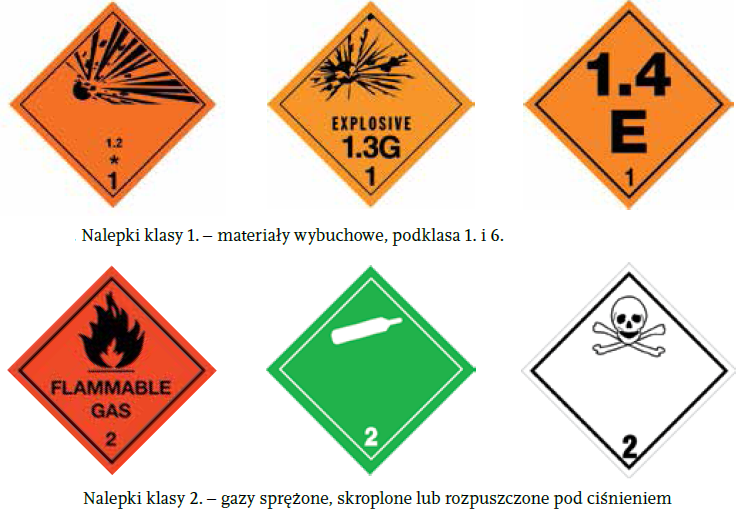 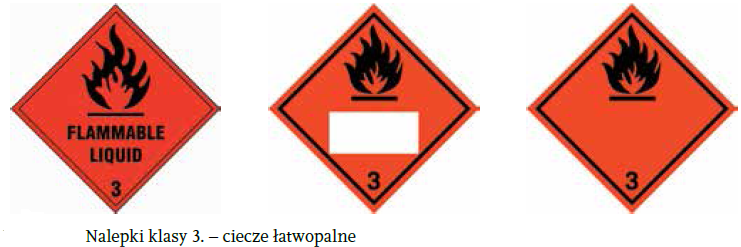 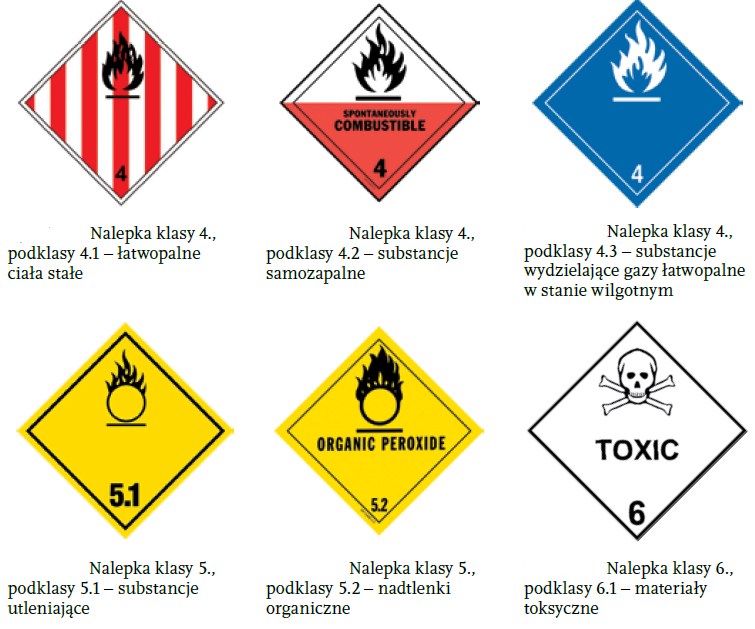 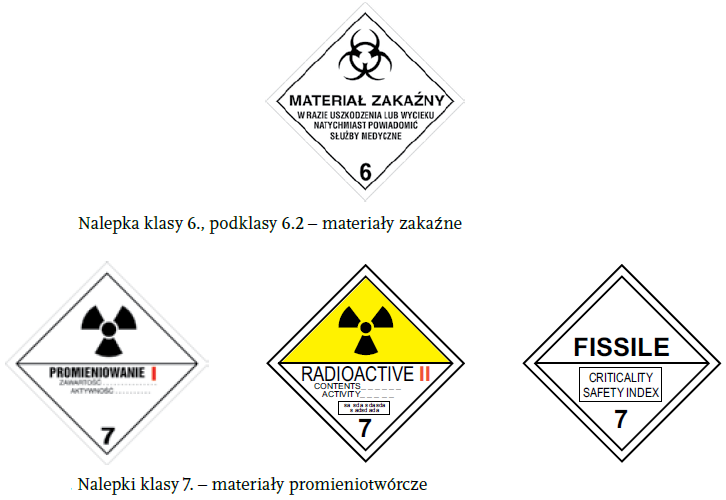 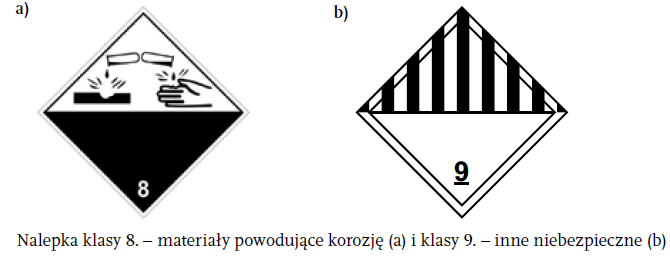 